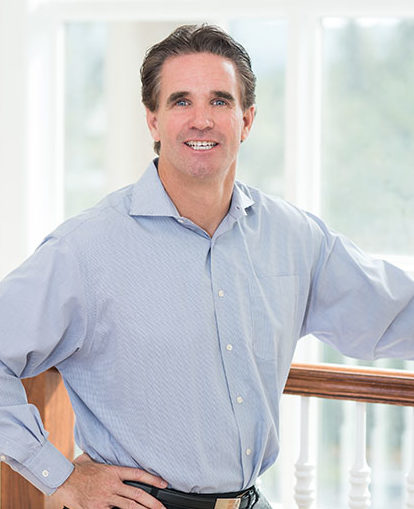 William Mullin PresidentHoover Financial Advisors William Mullin has spent the better part of twenty-five (25) years in the Financial Services Industry.  He built a financial services business, focused on providing financial planning and growth options to business owners, businesses, and high net-worth individuals.  Mr. Mullin, in 2017, merged his firm Villanova Financial Services with Hoover Financial Advisors (HFA) to create one of the largest RIA firms in Pennsylvania.   HFA provides financial planning, investment management, and tax and insurances services to clients nationwide.  Mr. Mullin is a veteran reserve officer and United States Army Corp of Engineers, who served in Operation Desert Shield/Storm. He was awarded the Bronze Star for his service to country.  Mr. Mullin is involved in many philanthropic causes such as the American Red Cross and the Chester County Food Bank. He is a graduate of the University of Tampa with a Bachelor of Science in Finance (1990), and received a Master of Science in Business Administration from Boston University in 1993. 